Caidreamh Baile-Home School LiasionFaoi stiúr Marianne tá caidreamh láidir idir an scoil agus na tuismitheoiri. Tá si ansin chun tacaíocht a thabhairt do thuismitheoiri agus chun gníomhachtaí a eagrú do thuismitheoiri. Ni bhionn aon chostas ar an chuid is mó de na ghniomhachtaí seo mar shampla Yoga, ranganna Gaeilge, Ealaín & rl. Eagraíonn Marianne freisin laethanta mar Lá na Seantuisti agus ocáidí speisialta I rith na bliana.Under the direction of Home School Liason Officer Marianne, there is a strong link between the school and parents and she is there to support parents at all times. Marianne also organises a range of free classes for parents such as Yoga, Art, Irish classes etc. Throughout the year there is also a host of special occasions eg Grandparents Day, sponsored walks etc. Get Involved, get in touch!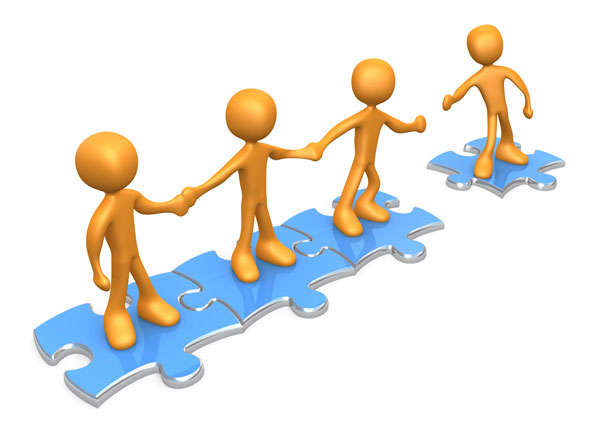 